Publicado en Huesca el 10/06/2024 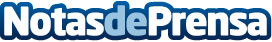 Peyret o innovación y eficiencia en el sector de la agriculturaAdentrándose en el campo de la agricultura con un enfoque vanguardista, Peyret se erige como un referente, ofreciendo servicios que abarcan desde la preparación de tierras hasta la gestión eficiente de cosechas y purinesDatos de contacto:José María Peyret Gerente974 41 25 20Nota de prensa publicada en: https://www.notasdeprensa.es/peyret-o-innovacion-y-eficiencia-en-el-sector Categorias: Aragón Industria Alimentaria Otras Industrias http://www.notasdeprensa.es